THE MARLBOROUGH C of E SCHOOL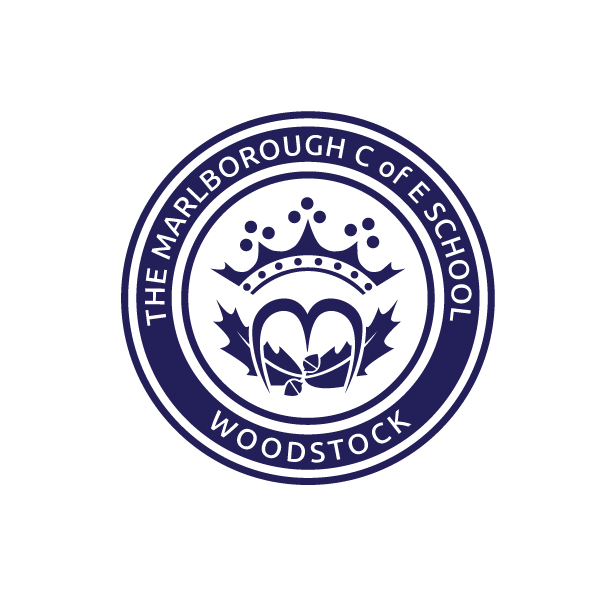 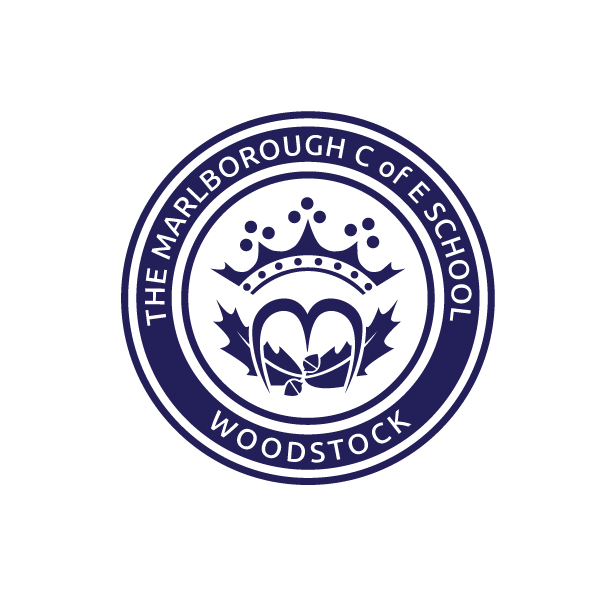 PERSONAL SPECIFICATION: HEAD OF DEPARTMENT - BIOLOGYThis organisation is committed to safeguarding and promoting the welfare of children and young people and expects all staff and volunteers to share this commitment. All aspects of the person specification will be tested at some part of the recruitment process.  Should the applicant be shortlisted any relevant issues arising from references will be taken up at interview.EssentialDesirable EvidenceQualificationsEducated to Degree Level or Equivalent√AP&CTQualified Teacher Status√AP&CTEnhanced DBS, Clearance for Prohibition Check + Right to Work in the UK√DBSRecent and Relevant CPD√AP&CTSubject Specialism√AP&CTExperienceAbility to use IT effectively√AP&INUse data to improve pupil performance√AP&INHigh quality teaching to students of all abilities√AP,OB & RFExcellent skills in managing student behaviour√AP,OB & RFDemonstrable experience of improving student outcomes√AP, IN & RFExperience as a Form Tutor and/or Pastoral Work√AP&INWillingness to support Extra Curricular Activities√AP&INSkillsExcellent communication and organisational skills√AP, IN & RFAbility to promote the school’s aims positively √AP&INAbility to organise and prioritise workload and work on own initiative√AP&INGood interpersonal skills and the ability to work collaboratively√AP, IN & RFCommitment to personal career development√AP&INA passion for education and a desire to make a genuine difference√AP&INAbility to create a happy, challenging and effective learning environment√AP&INKnowledge and UnderstandingThe theory and practice of providing effectively for the individual needs of all children eg classroom organisation and learning strategies, behaviour management.√AP&INEffective teaching and learning styles√AP, IN & RFDeveloping differentiated schemes of learning√AP&INMonitoring, assessment, recording and reporting of pupils’ progress√AP&INStatutory National Curriculum requirements at the appropriate key stage, GCSE and A level syllabus requirements√AP&INResponsibilities with relation to safeguarding pupils and related policies√AP&INThe positive links necessary within school and with all its stakeholders√AP&INPersonal QualitiesDesire to make a real difference to the outcomes of all our students√AP, IN & RFAbility and willingness to work to get the best from all students √AP, IN & RFCommitment, enthusiasm and energy √AP, IN & RFWillingness to be involved in the wider life of the school community√AP, IN & RFEmotional intelligence and empathy√AP&INSet a personal example which embodies ambition, independence and creativity√AP, IN & RFAbility to form and maintain appropriate relationships and personal boundaries with children and young people√AP, IN & RFAP = Application Form, IN = Interview, CT = Certificates, OB = Observation and RF = ReferencesAP = Application Form, IN = Interview, CT = Certificates, OB = Observation and RF = ReferencesAP = Application Form, IN = Interview, CT = Certificates, OB = Observation and RF = ReferencesAP = Application Form, IN = Interview, CT = Certificates, OB = Observation and RF = References